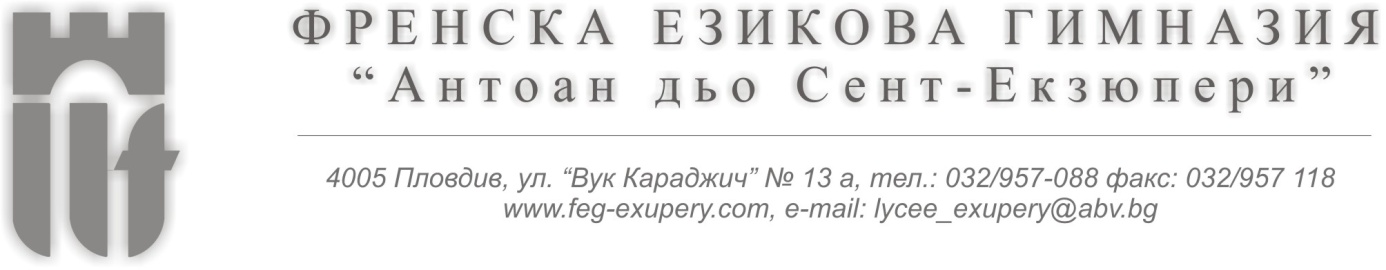          О Б Я ВА На основание чл. 13, ал. 1 от НРПУРОИ, приета с РОС № 171, взето с Протокол  №  15 от 27.05.2010 г., ФЕГ “Антоан дьо Сент-Екзюпери”, гр. Пловдив, район “Северен”, ул.”Вук Караджич” № 13а обявява публично оповестен конкурс за отдаване под наем на самостоятелен обект: ученически стол към училището, със застроена площ от 573 кв.м. /РЗП площ на обекта 1146 кв.м./, състоящ се от един етаж и прилежащ му полунадземен етаж за складови помещения, с предназначение – ученическо столово  хранене.    Срок за отдаване под наем на обекта: - 2 /две/ години, с възможност за удължаване на срока с още две години. Размер на депозитната вноска:  140 лв. Стойност на конкурсните книжа: 20 лв. Конкурсната документация се заплаща по банков път по сметка: BG35IORT73753102009000, BIC: IORTBGSF в ТБ Инвестбанк АД, клон Пловдив и се получава от счетоводството, ет. 1, ФЕГ„Антоан дьо Сент- Екзюпери”, ул. „Вук Караджич” № 13а,  гр. Пловдив срещу документ за извършено плащане от 09.06.2015г.  до 22.06.2015 г., включително.Конкурсът ще се проведе на 23.06.2015 г. от 15:00 ч. в кабинета на директора, ет. 2, ул. „Вук Караджич” № 13а, гр. Пловдив.	Телефони за допълнителна информация: 032 95 70 88, 0884 702098.